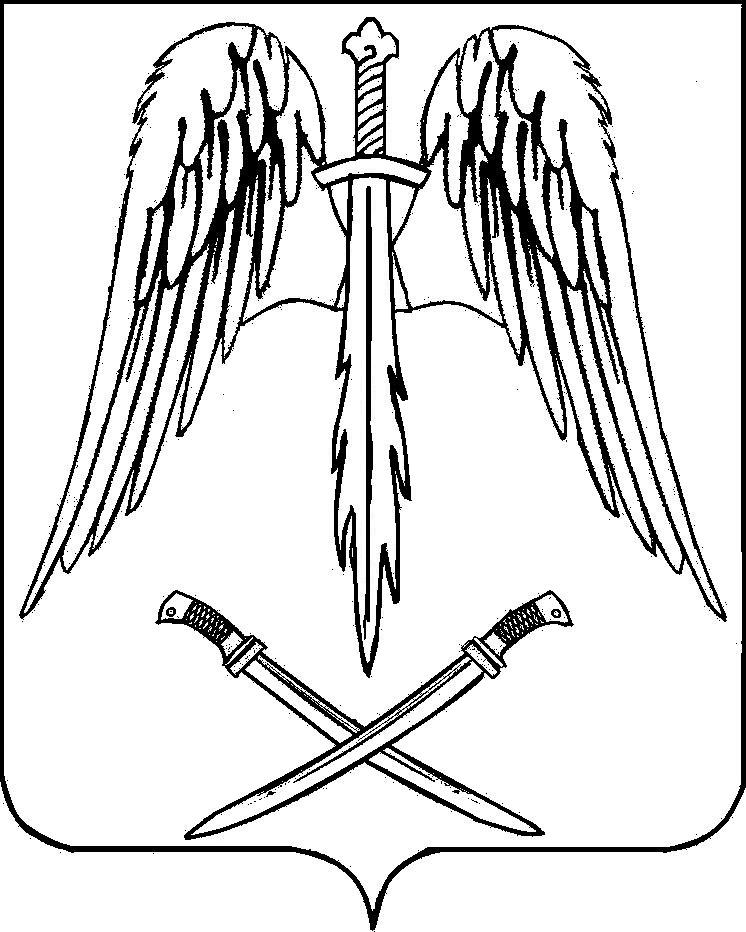 ПОСТАНОВЛЕНИЕАДМИНИСТРАЦИИ АРХАНГЕЛЬСКОГО СЕЛЬСКОГО ПОСЕЛЕНИЯТИХОРЕЦКОГО РАЙОНАот _05.12.2012_			                                                  №___250____станица АрхангельскаяО внесении изменений в постановление  администрации Архангельского сельского поселения Тихорецкого района от 5 декабря 2012 года № 248 «Об утверждении долгосрочной муниципальной целевой программы«О защите населения и территорий от чрезвычайных ситуаций  природного и техногенного характера, укрепление пожарной безопасности и безопасности людей на водных объектах, обеспечения санитарно- эпидемиологического благополучия населения на территории Архангельского сельского поселения Тихорецкого района  на 2013-2015 годы»	Во исполнение Федерального закона от 6 октября 2003 № 131-ФЗ «Об общих принципах организации местного самоуправления в Российской Федерации», Бюджетного Кодекса РФ, учитывая протест Тихорецкой межрайонной прокуратуры № 6/56661 от 19 сентября 2012 года, п о с т а н о в л я ю:1.Внести в постановление  администрации Архангельского сельского поселения Тихорецкого района от 5 декабря 2012 года № 268 «Об утверждении долгосрочной муниципальной целевой программы «О защите населения и территорий от чрезвычайных ситуаций  природного и техногенного характера, укрепление пожарной безопасности и безопасности людей на водных объектах, обеспечения санитарно- эпидемиологического благополучия населения на территории Архангельского сельского поселения Тихорецкого района  на 2013-2015 годы» следующие изменения:       	 изложить приложение в новой редакции (прилагается). 2. Постановление вступает в силу со дня его подписания, но не ранее вступления в силу решения Совета Архангельского сельского поселения Тихорецкого района о внесении изменений в бюджет Архангельского сельского поселения Тихорецкого района, предусматривающего финансирование долгосрочной муниципальной целевой программы «О защите населения и территорий от чрезвычайных ситуаций  природного и техногенного характера, укрепление пожарной безопасности и безопасности людей на водных объектах, обеспечения санитарно- эпидемиологического благополучия населения на территории Архангельского сельского поселения Тихорецкого района  на 2013-2015 годы».Глава Архангельского сельского поселения Тихорецкого района                                                           В.В.Трифонов 									 ПРИЛОЖЕНИЕ   УТВЕРЖДЕНА                                                                         постановлением администрации  Архангельского сельского поселения Тихорецкого районаот _05.12.2012_  №__250__ДОЛГОСРОЧНАЯ МУНИЦИПАЛЬНАЯ ЦЕЛЕВАЯ ПРОГРАММА«О защите населения и территорий от  чрезвычайных ситуаций  природного и техногенного характера, укрепление пожарной безопасности и безопасности людей на водных объектах, обеспечения санитарно- эпидемиологического благополучия населения на территории Архангельского  сельского поселения Тихорецкого района  на 2013-2015 годы»ПАСПОРТ ПРОГРАММЫНаименование программы       	Долгосрочная муниципальная целевая программа «О защите населения и территорий от  чрезвычайных ситуаций  природного и техногенного характера, укрепление пожарной безопасности и безопасности людей на водных объектах, обеспечения санитарно- эпидемиологического благополучия населения на территории Архангельского  сельского поселения Тихорецкого района  на 2013-2015 годы»Основание для разработки             Федеральный Закон от 06 октября 2003 года  № 131-ФЗ « Об общих принципах организации местного самоуправления в Российской Федерации», Федерального закона  от 21.12.1994 года №68-ФЗ «О защите населения и территорий от чрезвычайных ситуаций природного и техногенного характера»  и Федерального закона от 21 декабря 1994 года № 69-ФЗ «О пожарной безопасности»  Основные разработчики	        Администрация Архангельского сельскогоПрограммы				        поселения Тихорецкого районаКоординатор программы		Администрация Архангельского сельского поселения Тихорецкого районаЦели и задачи программы        	Целевая программа предусматривает  пропаганду знаний в области защиты населения и территорий от чрезвычайных ситуаций, предупреждения и ликвидации чрезвычайных ситуаций, обеспечения пожарной безопасности и безопасности людей на водных объектах, обеспечивается органами местного самоуправления, организациями.Обусловлена необходимость  обеспечения первичных мер пожарной безопасности на территории Архангельского сельского поселения в целях защиты жизни и здоровья населения, имущества предприятий, организаций, учреждений, физических  и юридических лиц, охраны окружающей среды.	Программой  предусмотрено обеспечение выполнения требований пожарной безопасности, предписаний инспекторов по пожарному надзору.	Механизмом реализации Программы является комплекс мероприятий обеспечивающих создание системы  защиты населения и территорий от  чрезвычайных ситуаций  природного и техногенного характера, укрепление пожарной безопасности и безопасности людей на водных объектах, обеспечения санитарно- эпидемиологического благополучия населения,   пожарной безопасности в границах населенных пунктов сельского поселения и определение расходов на пожарную безопасность.Результаты реализации Программы Предотвратить воздействие  на людей опасных факторов пожара и обеспечить их безопасность.	Обеспечить защиту населения и территорий от  чрезвычайных ситуаций  природного и техногенного характера, укрепление пожарной безопасности и безопасности людей на водных объектах, обеспечения санитарно-эпидемиологического благополучия населения.   Сроки реализации программы        2013-2015 годыРазработчик программы                 Администрация  Архангельского сельского поселения Тихорецкого районаИсполнители программы                     Администрация Архангельского                                                                           сельского поселения Тихорецкого                                                                     районаОбъем и источники финансирования Программы	 общий объем финансирования Программы составляет 270,9 тыс. рублей. Контроль за исполнением	администрация Архангельского сельского поселения Тихорецкого районаПеречень мероприятий Программы и источники финансированияЗаместитель главы Архангельскогосельского поселения Тихорецкого района                                       А.В.Волокитин№ п/пНаименование мероприятийИсточник финансированияСумма затрат тыс. руб.Сумма затрат тыс. руб.Сумма затрат тыс. руб.Сумма затрат тыс. руб.№ п/пНаименование мероприятийИсточник финансированиявсего2013201420151Принятие нормативно- правовых актов по обеспечению первичных мер пожарной безопасности на территории сельского поселения, вопросов организационно- правового и финансового характера1.1Организация и проведение противопожарной пропаганды и обучение населения мерам пожарной безопасностиБюджет поселения27,99,39,39,31.3Организация работы по анализу состояния противопожарной защиты индивидуальных жилых домов и наличие  первичных средств пожаротушения у населения1.4Доведение до сведения жителей поселения информации о связи с отрядами и пожарными частями (объявление)Бюджет поселения6,02,02,02,01.5Приобретение :-первичных средств пожаротушения- пропитка огнезащитным материалом деревянных конструкций, балок, стропил. Бюджет поселения421414142.Организация  мероприятий обеспечивающих защиту населения и территорий от  чрезвычайных ситуаций  природного и техногенного характера, укрепление пожарной безопасности и безопасности людей на водных объектах:2.- проверка системы оповещения населения: звукоусилительного устройства расположенного на территории ОАО «Малороссийский элеватор», звукоусилительного устройства «Ревун» расположенного на территории ЗАО «Сахарный комбинат «Тихорецкий», набатного звона колокола Благовест (большой колокол)2.- закупка  шансового инструмента для проведения мероприятий по защите населения от ЧСБюджет поселения 6,02,02,02,02.- проведение мероприятий по обеспечению безопасности людей на водных объектах;Бюджет поселения6,02,02,02,02.- обучение  населения предупреждению и ликвидации последствий чрезвычайных ситуаций2.- обучение работников администрации, уполномоченных решать вопросы в области ГО и ЧС3.Приобретение средства на водоочистительные и дноуглубительные работы, а также на содержание гидротехнических сооруженийБюджет поселения30,010,010,010,04.Обеспечения санитарно-эпидемиологического благополучия населения:- информирование население по различным заболеваниям животных:Закупка индивидуальных средств защиты;- закупка дезинфицирующих средств;- информационное обеспечение населения ( закупка канцелярских товаров)Бюджет поселения9,03,03,03,0Итого126,942,342,342,3